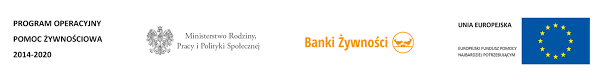 Pomoc żywnościowa dla mieszkańców Gminy Mikołajki Pomorskie.Gminny Ośrodek Pomocy Społecznej w Mikołajkach Pomorskich podpisał porozumienie             z Bankiem żywności w Tczewie i po raz kolejny pozyskał, żywność dla najuboższych mieszkańców Naszej Gminy w ramach Programu Operacyjnego Pomoc Żywnościowa.Pierwsza dystrybucja żywności dla osób posiadających aktualne skierowanie oraz decyzję odbyła się w dniu 11.02.21 r. Asortyment, który został wydany w w/w dniu to: groszek, koncentrat, buraczki, powidła, mus jabłkowy, fasolka po bretońsku, makaron, płatki, herbatniki, mleko, ser, szynka drobiowa i wieprzowa, pasztet, filet z makreli, cukier, miód i olej. Wsparciem zostało objętych łącznie 405 osób z terenu Gminy Mikołajki Pomorskie. Pomoc w ramach ww. Programu kierowana jest do tych osób i rodzin, które z powodu niskich dochodów nie mogą zapewnić sobie/rodzinie odpowiednich produktów żywnościowych (posiłków).Jednocześnie tut. Ośrodek informuje, iż osoby które są zainteresowane pomocą w formie paczek żywnościowych w ramach Programu Operacyjnego Pomoc Żywnościowa - podprogram 2020             i których dochód nie przekroczy 220 % kryterium dochodowego uprawniającego  do skorzystania z pomocy społecznej. tj.:1542,20 zł netto dla osoby samotnie gospodarującej 1161,60 zł netto dla osoby w rodziniew dalszym ciągu mogą ubiegać się o skierowanie.Osoby/rodziny, które chcą skorzystać z pomocy żywnościowej proszone są                                o kontakt z pracownikami socjalnymi Gminnego Ośrodka Pomocy Społecznejw Mikołajkach Pomorskich pod numerami telefonu:570-443-626  Specjalista Pracy Socjalnej - Wiesława Witkowska 536-443-415  Specjalista Pracy Socjalnej - Sylwia Kerber.